Formulaire F2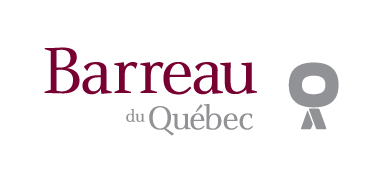 OUVERTURE D’UN COMPTE GÉNÉRAL EN FIDÉICOMMISEn vertu de l’article 51 du Règlement sur la comptabilité et les normes d’exercice professionnel des avocats* IMPORTANT : En vertu de l’article 50 du Règlement sur la comptabilité et les normes d’exercice professionnel des avocats, le nom du compte doit être accompagné de la mention « en fidéicommis » ou « in trust ».Ce compte est destiné à recevoir des sommes d’argent qui me (nous) sont confiées en fidéicommis dans l’exercice de ma (notre) profession. JE (nous) donne(ons) autorisation à l’institution financière désignée ci-dessus de transférer directement au FONDS D’ÉTUDES JURIDIQUES du Barreau du Québec les intérêts ou autres revenus de ce compte général en fidéicommis et, s’il y a lieu, de prélever à la source, à même ces intérêts et revenus, les frais d’administration tel que convenu avec le Barreau du Québec. J’(nous) accorde(ons) une autorisation irrévocable octroyant le droit au Conseil d’administration du Barreau du Québec, à toute personne que le Conseil d’administration pourra désigner, au Syndic du Barreau du Québec et à ses enquêteurs, ou au directeur de la Qualité de la profession du Barreau du Québec, à ses inspecteurs et experts : de requérir et obtenir en tout temps de l’institution financière dépositaire tous les renseignements, toutes les explications ainsi que copie de tout document nécessaires aux fins de l’application du Règlement sur la comptabilité et les normes d’exercice professionnel des avocats.J’(nous) accorde(ons) une autorisation irrévocable octroyant le droit au Conseil d’administration du Barreau du Québec, à toute personne que le Conseil d’administration pourra désigner, au Syndic du Barreau du Québec ou au directeur de la Qualité de la profession du Barreau du Québec :d’empêcher toute transaction concernant les sommes d’argent détenues en fidéicommis;de prendre possession de toute somme d’argent reçue en dépôt par l’(les) avocat(s) dans tout compte général ou particulier en fidéicommis en cas de révocation de permis, de radiation provisoire, temporaire ou permanente, de suspension ou de limitation temporaire ou permanente du droit d’exercice ainsi qu’en cas de décès, d’inhabilité, d’incapacité ou d’impossibilité d’agir;de révoquer la signature de l’(des) avocat(s);de fermer le compte.Je(nous) m’(nous) engage(ons) à aviser le Service des greffes sans délai lors d’un changement d’institution financière, de l’ouverture ou de la fermeture d’un compte en fidéicommis, de l’ajout ou du retrait d’un signataire d’un compte en fidéicommis.IMPORTANTUn exemplaire dûment signé de ce document doit être transmis, dès l’ouverture du compte, au Service des greffes du Barreau du Québec et à l’institution financière dépositaire. Un exemplaire doit également être conservé par l’(les) avocat(s).SECTION 1 - Renseignements sur les SIGNATAIRESSECTION 1 - Renseignements sur les SIGNATAIRESSECTION 1 - Renseignements sur les SIGNATAIRESNom du(des) signatairesPrénom(s) du (des) signatairesNuméro de membreNom du cabinet : Adresse :Adresse :Adresse :SECTION 2 - Renseignements sur le COMPTE BANCAIRESECTION 2 - Renseignements sur le COMPTE BANCAIRESECTION 2 - Renseignements sur le COMPTE BANCAIRESECTION 2 - Renseignements sur le COMPTE BANCAIRESECTION 2 - Renseignements sur le COMPTE BANCAIRESECTION 2 - Renseignements sur le COMPTE BANCAIRECompte ouvert au nom de * : Compte ouvert au nom de * : Date d’ouverture du compte :Date d’ouverture du compte :(JJ  / MM / AAAA)(JJ  / MM / AAAA)(JJ  / MM / AAAA)No succursale :No institution financière :No compte :Nom de l’institution financière : Nom de l’institution financière : Adresse de l’institution : Adresse de l’institution : Adresse de l’institution : Adresse de l’institution : SECTION 3 – AUTORISATION et SIGNATURE de l’(des) avocat(s) ou joindre une preuve de son(leur) autorisationSignature de l’(des) avocat(s)Numéro de membreLieu de la signatureDate de la signature     JJ            MM             AAAA     JJ            MM             AAAA     JJ            MM             AAAA     JJ            MM             AAAA     JJ            MM             AAAA     JJ            MM             AAAA     JJ            MM             AAAAUn exemplaire dûment signé de ce document doit être transmis, dès l’ouverture du compte, 
au Service des greffes du Barreau du Québec et à l’institution financière dépositaire.
Un exemplaire doit également être conservé par l’(les) avocat(s).Préposé aux comptes en fidéicommis / Service des greffes 
Barreau du Québec
Maison du Barreau
445, boulevard Saint-Laurent, 4e étage
Montréal (Québec)  H2Y 3T8
registre.fideicommis@barreau.qc.ca